St Blane’s Primary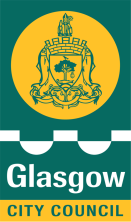 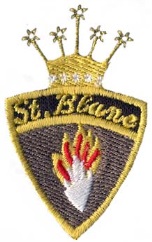 29th January 2021 Parent Update Dear Parent/CarerWe have finally, just about, made it to the end of January!  Thank you again for your hard work, supporting our pupils with their learning.  I fully appreciate the ever changing circumstances with Lockdown can be frustrating and hope we have some more definite re-opening information next week, whatever that may be.Just to remind everyone the February weekend holidays are coming next week:Friday 5th February 2021 – HolidayMonday 8th February 2021 – HolidayTuesday 9th February 2021 – HolidayWednesday 10th February 2021 – In-service (staff only)Back to home learning Thurs/Fri.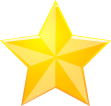 Wellbeing WednesdayHaving evaluated our home learning provision and feedback from parents, it is important for us to act on this and slightly reduce screen time for children.  In our normal class day the children would not be at a screen for significant, lengthy periods of time.  To enable this, we are introducing Wellbeing Wednesday!  This day will still have the morning check in on Seesaw as normal but all activities will be geared towards practical, creative and outdoor opportunities for your child.  There will still be plenty of Literacy and Numeracy on other days to continue progression in your child’s learning, however each child and parent’s  Health and Wellbeing is of the upmost importance to us.  Being online all day, every day can be very intense as you all know and we are hoping this change to our weekly timetable will offer your family an opportunity to engage in activities away from a screen.  This can be completed independently and can be recorded on Seesaw if you wish but is not necessary.  You child’s teacher will still be available online between 9am and 3pm for any questions or support you may need.  You may wish to use this day as a “catch up” too if you feel it would benefit your child.Some classes have started a virtual Teams check-in.  This is a great opportunity for children to see each other and their teacher and we hope to make more use of this facility in coming weeks.Once again if you require any support please do not hesitate to phone the school or email me directly.  Well done everyone for making it through another week!  You are all fabulous!  Remember to stay safe, stay at home and take care of your loved ones.Kindest regardsLara McVey   Head Teacher